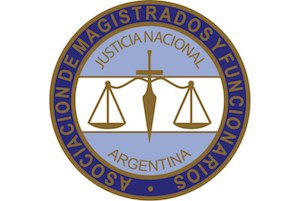 Asegurar el respeto de la carrera judicialLa Asociación de Magistrados y Funcionarios de la Justicia Nacional pone en conocimiento de todos sus asociados que, en relación con el alcance e implementación de la ley 27.346, esta Asociación continúa realizando las presentaciones y gestiones necesarias ante distintos organismos del Estado, además de las ya mencionadas en el comunicado nº 39/2017, para asegurar el respeto de la carrera judicial de todos los funcionarios y magistrados del Poder Judicial de la Nación con la convicción de que la razonabilidad de lo pedido será atendido.En esa misma dirección, hacemos saber que en el día de la fecha se envió oficio al Consejo de la Magistratura de la Nación, reiterando los términos contenidos en el comunicado mencionado, en el sentido de que esta Asociación considera que la determinación del alcance final que corresponde asignar a la ley 27.346 en el ámbito del Poder Judicial de la Nación, resulta ser resorte exclusivo de la Corte Suprema de Justicia de la Nación en tanto órgano superior erigido en tal posición por directo imperio de la Constitución Nacional (art. 108 CN) y por lo tanto ajena al Consejo de la Magistratura de la Nación.                                                                                                                                                                                                         Buenos Aires, 11 de agosto de 2017Firmado: María Lilia Díaz Cordero, Presidente; Néstor Guillermo Costabel, Vicepresidente; Marcelo Gallo Tagle, Secretario General; Fátima Nicastro, Vicepresidente en representación del estamento de Funcionarios